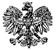  	ZARZĄD POWIATU ZGIERSKIEGO	ZP.272.1.2023.SZ/5IINFORMACJA Z OTWARCIA OFERTZgierz, dn. 10.02.2023 r.Na podstawie art. 222 ust. 5 ustawy z dnia 11 września 2019 r. – Prawo zamówień publicznych (tj. Dz. U. z 2022 r., poz. 1710 ze zm.), Zarząd Powiatu Zgierskiego zwany dalej Zamawiającym udostępnia informacje dotyczące złożonych ofert w postępowaniu prowadzonym w trybie podstawowym na podstawie art. 275 pkt 2 Ustawy, pn.: „Remonty cząstkowe nawierzchni dróg powiatowych na terenie Powiatu Zgierskiego”Oferty złożyli następujący Wykonawcy:Zadanie 1: Remonty cząstkowe nawierzchni dróg powiatowych na terenie miasta i gminy Aleksandrów Łódzki oraz gminy Parzęczew.Zadanie 2: Remonty cząstkowe nawierzchni dróg powiatowych na terenie miasta i gminy Zgierz oraz gminy Ozorków.Zadanie 3: Remonty cząstkowe nawierzchni dróg powiatowych na terenie gminy Głowno oraz miasta i gminy Stryków.                                                                                  Zarząd Powiatu Zgierskiego                                             _______________________________________		(podpis Kierownika Zamawiającego lub osoby upoważnionej)95-100 Zgierz, ul. Sadowa 6atel. (42) 288 81 00, fax (42) 719 08 16zarzad@powiat.zgierz.pl, www.powiat.zgierz.plNr ofertyNazwa i adres WykonawcyCENA BRUTTOCENA JEDNOSTKOWAza 1 tonę mieszanki mineralno-asfaltowej bruttoCENA JEDNOSTKOWAza 1 tonę mieszanki emulsji asfaltowej i grysów brutto     1P.H.U. MACIEJ Piotr Łuczak ul. Sienkiewicza 2199-210 Uniejów, 128 781,00zł       861,00 zł639,60 zł     2”ANDRO” Anna Fijałkowskaul. Brzezińska 138, 95-040 Koluszki153 150,00 zł990,00 zł820,00 zł     3  K2A Sp. z o.o.  ul. Marszałkowska 58, 00-545 Warszawa169 371,00 zł1 156,20 zł799,50 zł   4MOTO- SKLEP Mariusz Kobus , 95-047 JeżówNie dotyczyNie dotyczyNie dotyczy   5 HUBERTUS Mariusz Malarczyk al. Piłsudskiego 67/49, 90-329 Łódź168 000,00 zł1 200,00 zł700,00 złNr ofertyNazwa i adres WykonawcyCENA BRUTTOCENA JEDNOSTKOWAza 1 tonę mieszanki mineralno-asfaltowej bruttoCENA JEDNOSTKOWAza 1 tonę mieszanki emulsji asfaltowej i grysów bruttoCENA JEDNOSTKOWAza remont 1 m2/cm masą na gorąco przy użyciu rozkładarki brutto  1P.H.U. MACIEJ Piotr Łuczak ul. Sienkiewicza 2199-210 Uniejów, Nie dotyczyNie dotyczyNie dotyczyNie dotyczy   2”ANDRO” Anna Fijałkowskaul. Brzezińska 138, 95-040 Koluszki277 250,00 zł 938,00 zł800,00 zł22,00 zł3  K2A Sp. z o.o.  ul. Marszałkowska 58, 00-545 Warszawa298 275,00 zł    984,00 zł            799,50 zł25,83 zł4MOTO- SKLEP Mariusz Kobus , 95-047 JeżówNie dotyczyNie dotyczyNie dotyczyNie dotyczy5 HUBERTUS Mariusz Malarczyk al. Piłsudskiego 67/49, 90-329 Łódź287 400,00 zł1 200,00 zł700,00 zł18,60 złNr ofertyNazwa i adres WykonawcyCENA BRUTTOCENA JEDNOSTKOWAza 1 tonę mieszanki mineralno-asfaltowej bruttoCENA JEDNOSTKOWAza 1 tonę mieszanki emulsji asfaltowej i grysów brutto1P.H.U. MACIEJ Piotr Łuczak ul. Sienkiewicza 2199-210 Uniejów, Nie dotyczyNie dotyczyNie dotyczy2”ANDRO” Anna Fijałkowskaul. Brzezińska 138, 95-040 Koluszki63 800,00 zł980,00 zł860,00 zł    3  K2A Sp. z o.o.  ul. Marszałkowska 58, 00-545 Warszawa61 500,00 zł984,50 zł799,50  zł4MOTO- SKLEP Mariusz Kobus , 95-047 Jeżów56 150,00 zł945,00 zł695,00 zł5 HUBERTUS Mariusz Malarczyk al. Piłsudskiego 67/49, 90-329 Łódź65 500,00 zł1 250,00 zł700,00 zł